Whatever Happened To Saturday Night?Richard O'Brien 1973 (from the musical The Rocky Horror Show)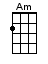 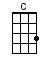 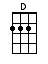 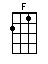 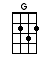 INTRO:  / 1 2 3 4 / [C] / [Am] / [C] / [Am] /[C] Whatever happened to [Am] Saturday night[C] When you dressed up sharp and you [Am] felt alright?It [F] don't seem the same since [G] cosmic lightCame [F] into my life, I [G] thought I was divine[C] I used to go for a ride with a [Am] chick who'd goAnd [C] listen to the music on the [Am] radioA [F] saxophone was blowin' on a [G] rock’n’roll showWe [F] climbed in the back seat [G] really had a good ti-[G]-i-ime[C] Hot patootie [D] bless my soul [F] really love that [C] rock'n'roll[C] Hot patootie [D] bless my soul [F] I really love that [C] rock'n'roll[C] Hot patootie [D] bless my soul [F] I really love that [C] rock'n'roll[C] Hot patootie [D] bless my soul [F] I really love that [C] rock'n'roll[C] / [D] / [F] / [C] /[C] / [D] / [F] / [C] / [Am] / [Am]My [C] head it used to swim from the [Am] perfume I smelledMy [C] hands kind of fumbled with her [Am] white plastic beltI'd [F] taste her baby pink lipstick and [G] that's when I'd meltShe'd [F] whisper in my ear tonight she [G] really was mine[C] Get back in front, put some [Am] hair oil onBuddy [C] Holly was singin’ his [Am] very last songWith your [F] arms around your girl you'd try to [G] sing alongIt [F] felt pretty good, woo! [G] Really had a good ti-[G]-i-ime[C] Hot patootie [D] bless my soul [F] I really love that [C] rock'n'roll[C] Hot patootie [D] bless my soul [F] I really love that [C] rock'n'roll[C] Hot patootie [D] bless my soul [F] I really love that [C] rock'n'roll[C] Hot patootie [D] bless my soul [F] I really love that [C] rock'n'roll[C] Hot patootie [D] bless my soul [F] I really love that [C] rock'n'roll[C] Hot patootie [D] bless my soul [F] I really love that [C] rock'n'roll[C] Hot patootie [D] bless my soul [F] I really love that [C] rock'n'roll[C] Hot patootie [D] bless my soul [F] I really love that [C] rock'n'-[C]rollwww.bytownukulele.ca